Vaja AF 14 - a - Animiranje besedila in Particle EffectsVaja AF 14 – b - Animiranje besedila in Shatter1. Ustvari novo kompozicijo (4 sekunde).2. Ustvari novi solid layer (barva črna).3. Poišči effects "Ramp" in ga zanesi na layer.Nastavitve efekta:Start color: bela		End color: modra		Ramp shape: radial		premakni center na sredino		povečaj osvetljeni del kroga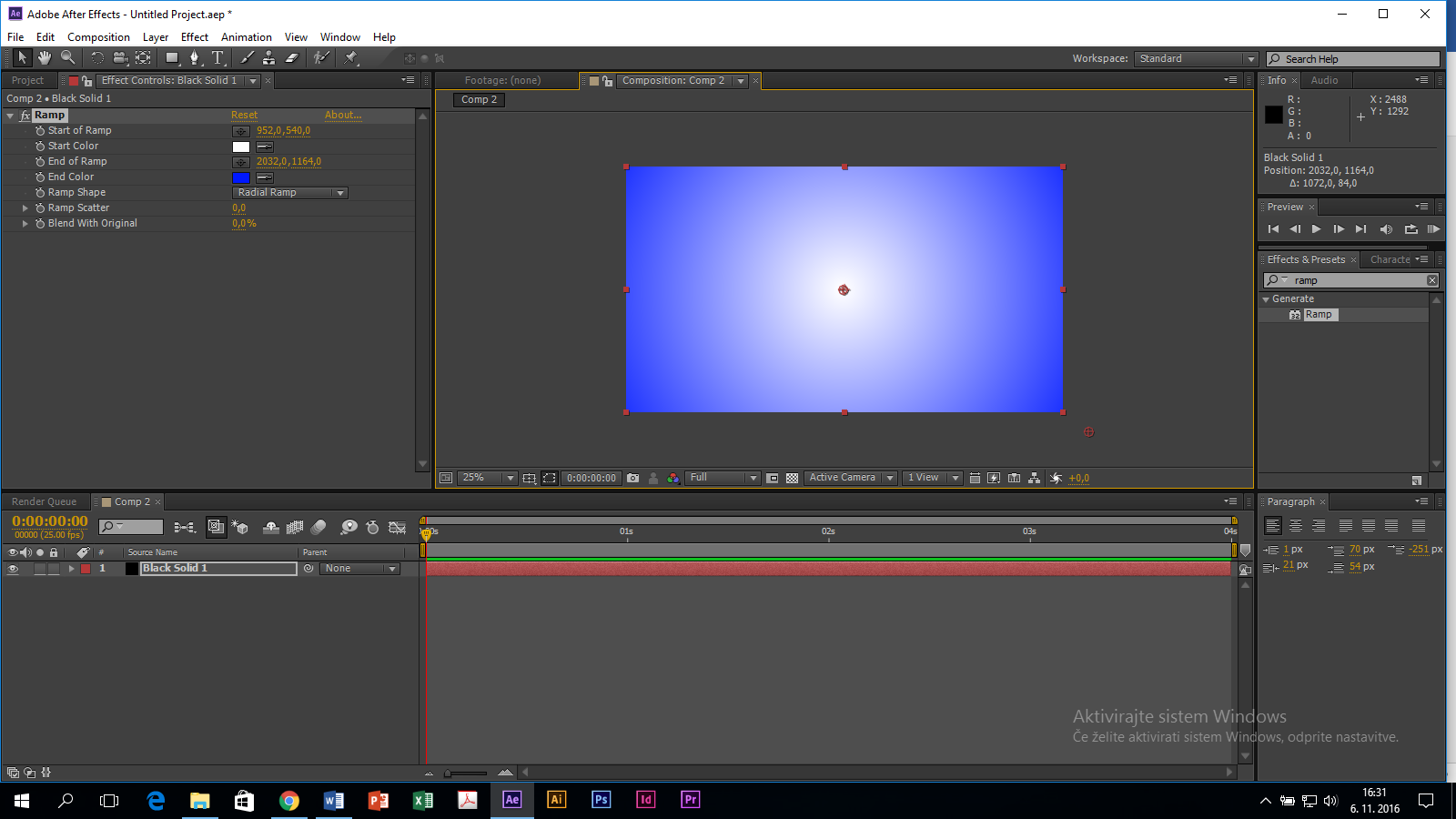 4. Ustvari novi text layer in napiši svoje ime na sredino.5. Tudi temu text layerju daj efekt "ramp".Nastavitve efekta:Start color: temno modra		End color: bela		Ramp shape: linear		premakni center bolj proti sredini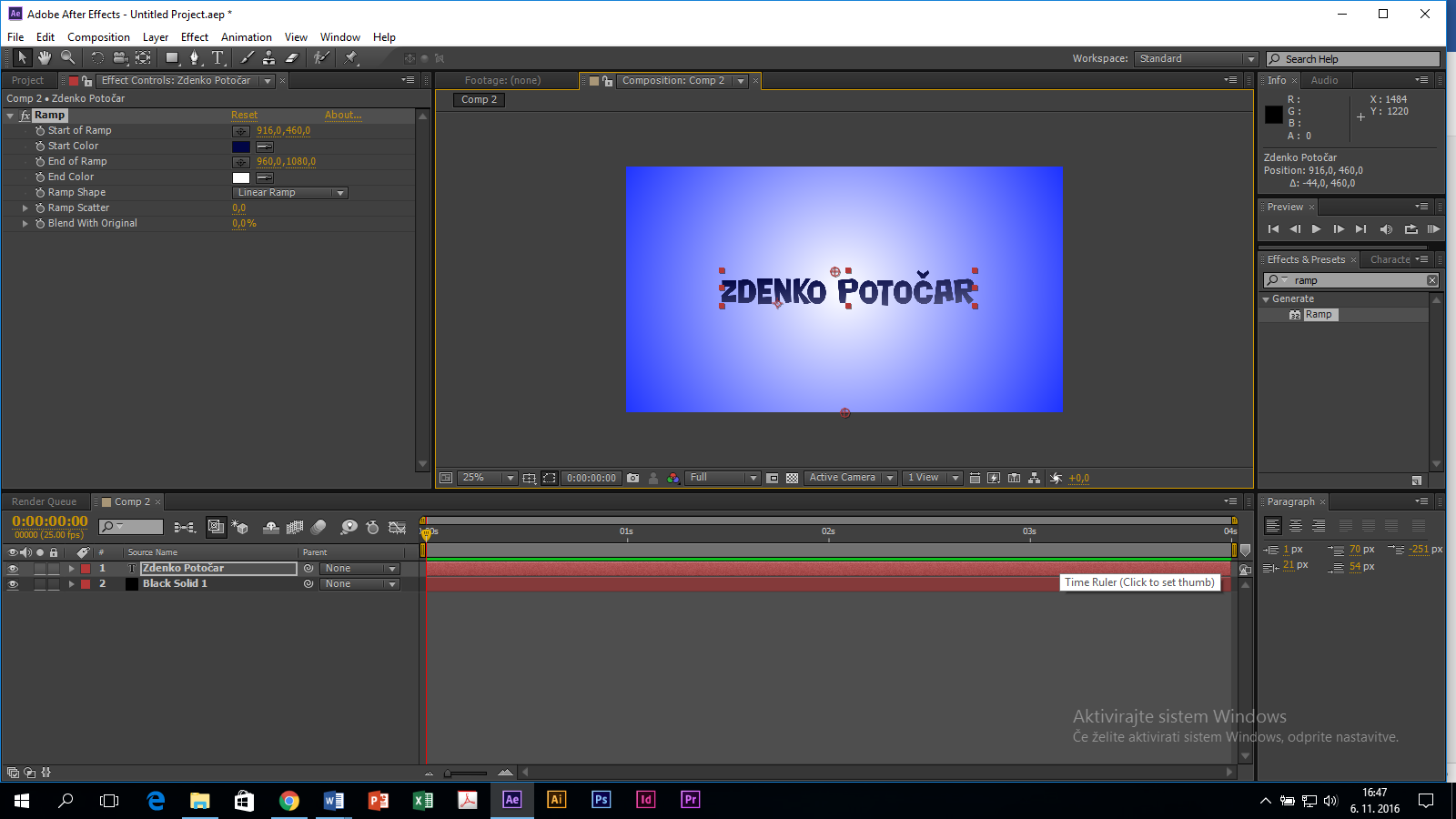 6. Ustvari novi solid (črni) layer in mu dodaj efekt: CC Partice word.
Premakni se po časovnici, da vidiš efekt.Animiranje efekta CC Partice word:Določi keyframe pri "Producer x" na začetku in na koncu časovnice.Na začetku naj bo Producer X skrajno levo (naj se ga sploh ne vidi), po 2 sekundah pa skrajno desno.Physical, Gravity = 0Physical, Velocity = 0,6Birth rate = 3Particle, Partycle type = CubeParticle, Birth color = svetlo modraParticle, Death color = temno modraPremakni se po časovnici, da vidiš efekt.7. Postavi se na layer z besedilom in mu s pen tool naredi masko samo okoli napisa (tvoje ime).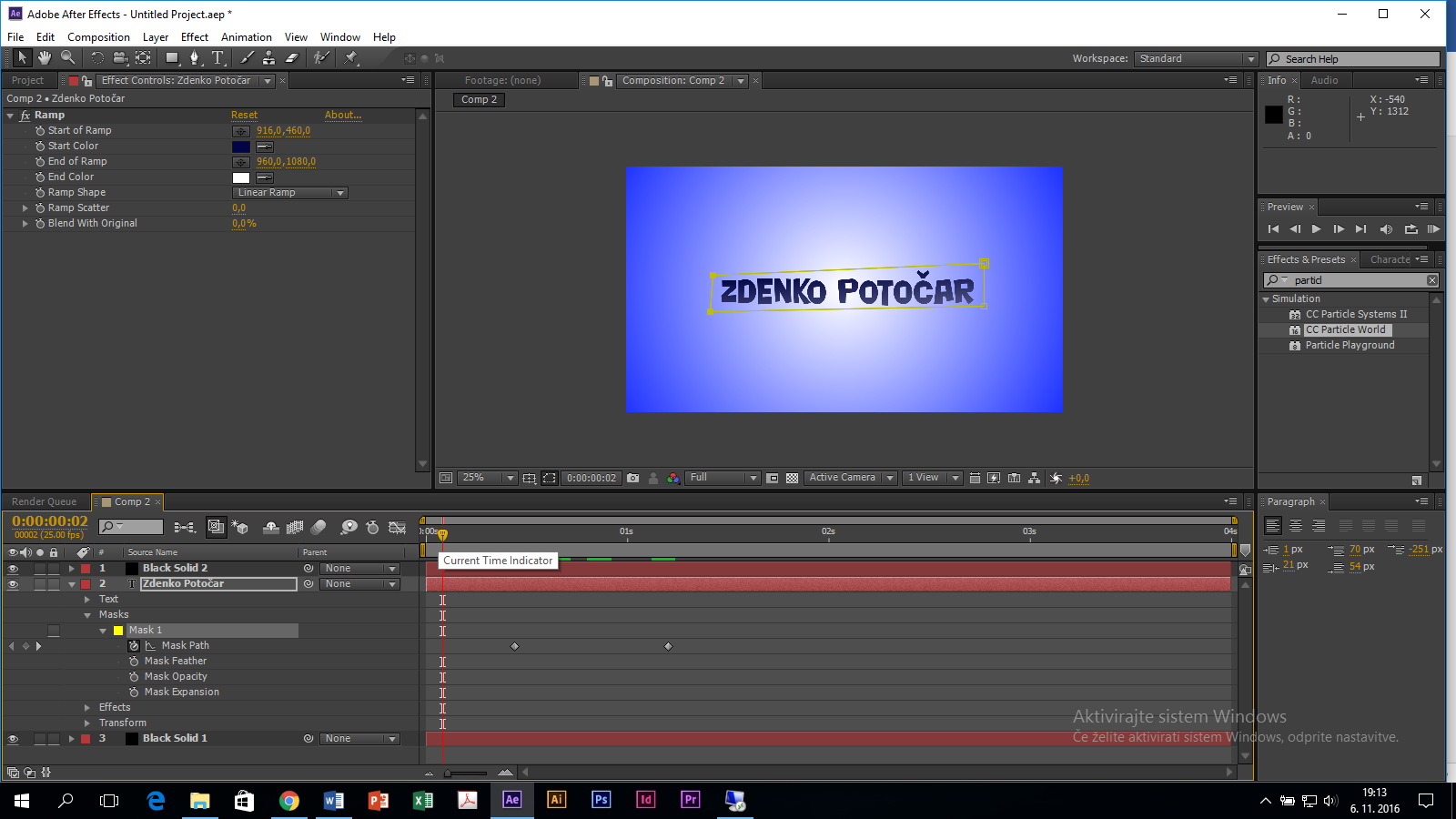 Sedaj pa animiraj masko napisa tako, da se bo napis "umikal" pred efektom.Pri nastavitvi Mask path določi:- prvi key frame na tistem mestu časovnice, kjer se efekt dotakne napisa in 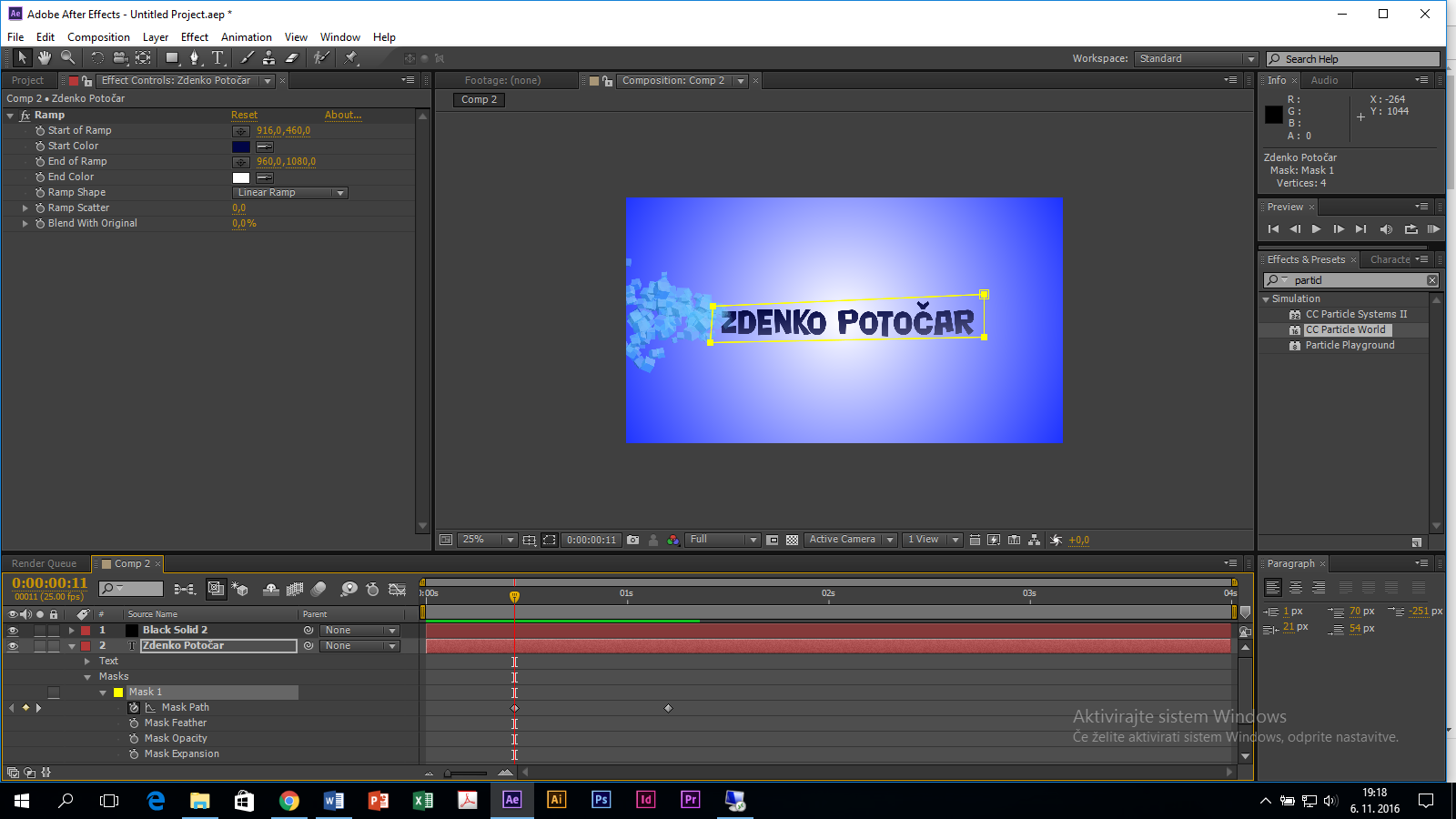 - drugi key frame, kjer efekt pride do konca napisa.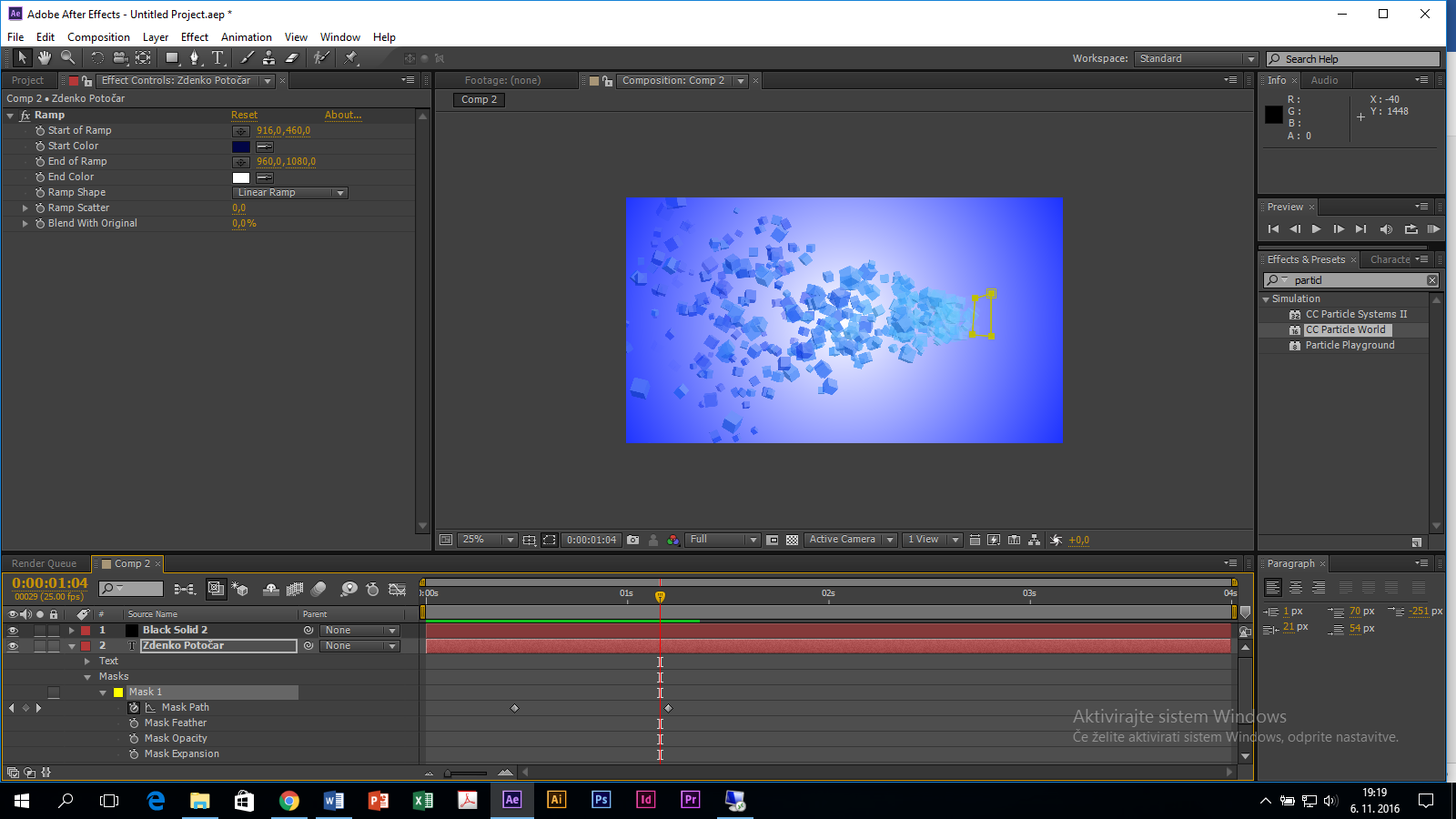 8. Shrani projekt in izdelaj izhodno mp4 datoteko.Tutorijal: https://www.youtube.com/watch?v=Vlk18NOfnk0Vaja AF 14 – b - Animiranje besedila in Shatter1. Ustvari novo kompozicijo (4 sekunde).2. Ustvari novi solid layer (barva črna).3. Ustvari novi text layer in napiši svoje ime in priimek.4. Na layerju z besedilom pokliči Effect, Simulation, ShatterSpremeni nastavitve pri efektu Shatter:		View – Rendered		Pattern – poglej možnosti		Repetitions – povečaj število za večje število koščkov5. Renderiraj v izhodno datoteko.Vaja AF 14 – c - Animiranje besedila in CC Pixel Polly1. Ustvari novo kompozicijo (4 sekunde).2. Ustvari novi solid layer (barva črna).3. Ustvari novi text layer in napiši svoje ime in priimek.4. Na layerju z besedilom pokliči Effect, Simulation, CC Pixel PollySpremeni nastavitve pri efektu CC Pixel Polly:		Gravity = 0Force – spreminjajGrid Spacing – močno zmanjšajForce center – spremeni središče eksplozije5. Renderiraj v izhodno datoteko.EKONOMSKA ŠOLANOVO MESTOVAJA AFTER EFFECTSZdenko POTOČAR